Czwartek 3.12.2020Zajęcia świetlicoweopracowała mgr Elżbieta StachuraTemat zajęć: Życie świętego biskupa Mikołaja.Postać św. Mikołaja - biskupa uczy nas pomocy i miłości do drugiego człowieka. Warto zatem przybliżyć tę postać aby stała się dla nas wzorem do naśladowania i postępowania.Obejrzyj film „ Święty Mikołaj- prawdziwa historia”. https://www.youtube.com/watch?v=ZbwZ7QcNi9g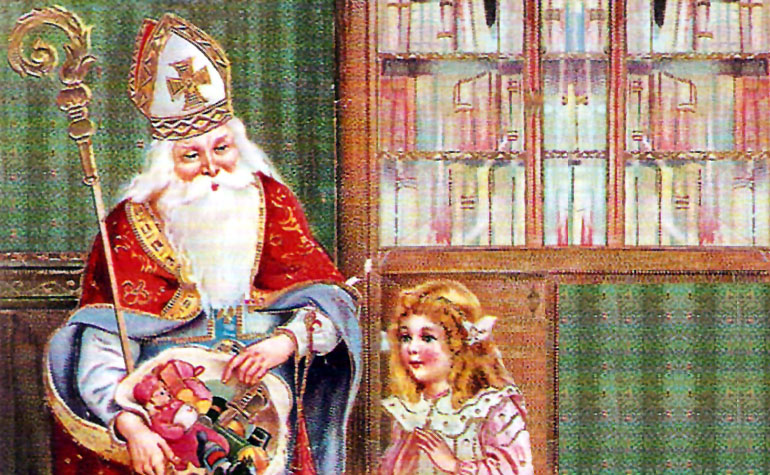 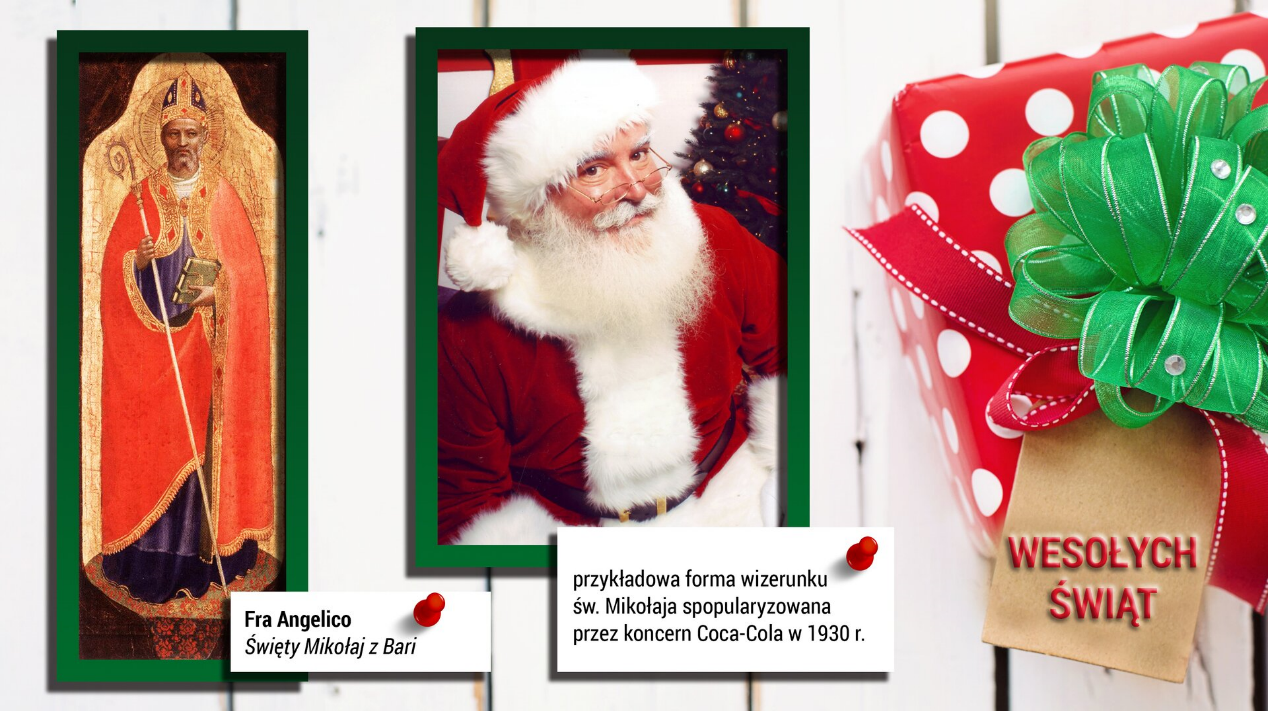 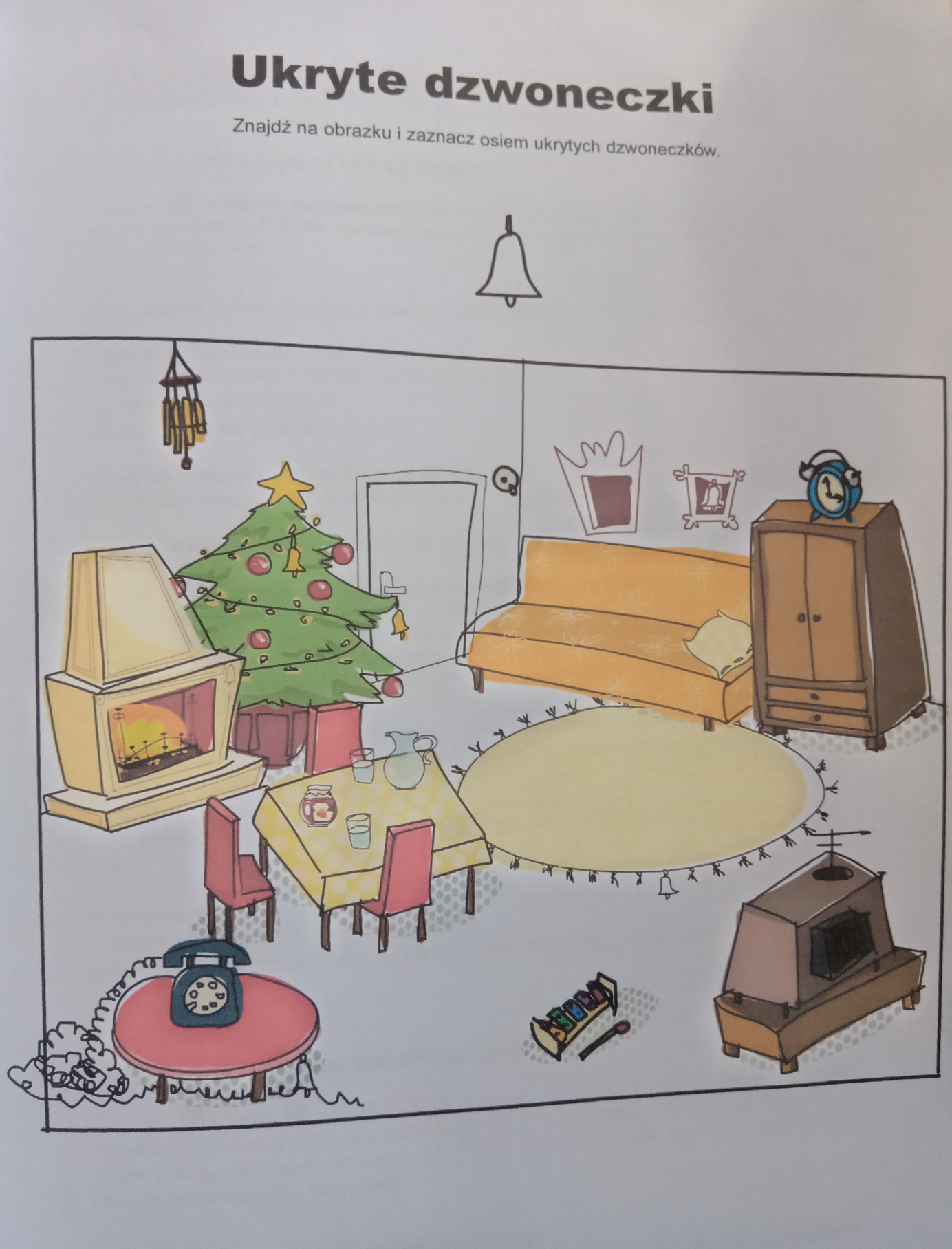 